（四）早期中专生档案补办：1、新生入学登记表——学生处办理2、毕业生登记表——教务处办理3、学业成绩表——教务处打印盖章学校补办上述材料后，个人带以上材料再到青岛市行政审批服务大厅二楼综合窗口办理受理时间：周一至周五： 上午9:00-12:00 下午:13:30-17:00山东政务服务  青岛http://qdzwfw.sd.gov.cn/qd/icity/proinfo/indexggfw?code=370200-00JYJ-GG-004-08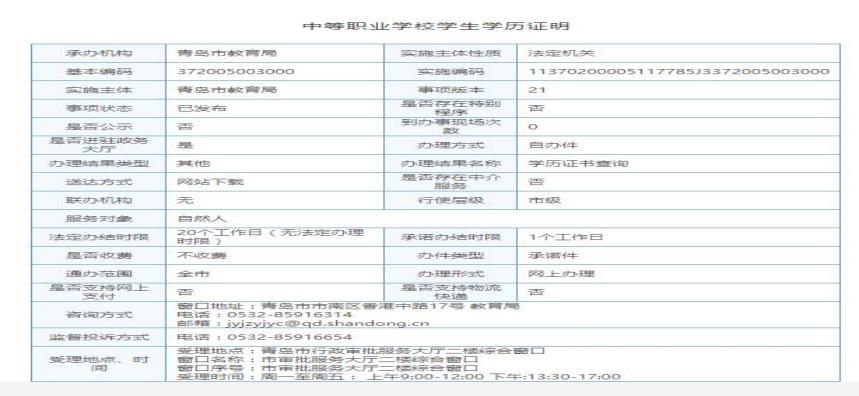 